Level 2 Complaint Form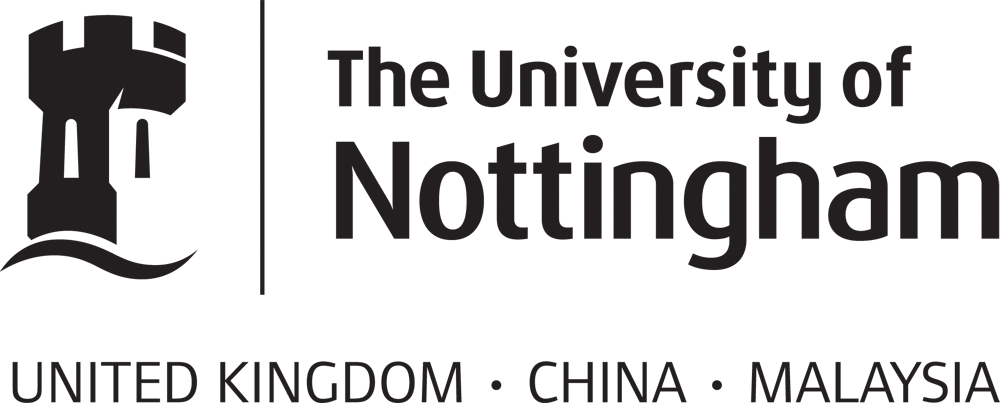 Formal request to a Head of School/Service to review a complaintPlease type below and the boxes will expand Applicant NameApplicant id numberCoursePlease conduct a formal review of my complaint described below.  I have read the University's Applicant Complaints Procedure, and I confirm that I have already tried to resolve the matter informally.My complaint is: In an attempt to resolve my complaint informally I have already spoken to the following people: This is what happened and why it did not resolve my complaint:This is the evidence supporting my complaint, and I have attached copies of any relevant documents:To resolve my complaint I would like the following to happen: Date